Employment ApplicationEmployment History	Start with Most Recent JobNorth Creek is enrolled in E-Verify to confirm the eligibility of their employees to work in the United States.  As an E-Verify employer, we verify the identity and employment eligibility of newly hired employees by electronically matching information provided by employees on the Form I-9, employment eligibility Verification, against records available to the Social Security Administration (SSA) and the Department of Homeland Security (DHS).I certify that all the information on this application, my resume, or any supporting documents I may present during any interview is and will be complete and accurate to the best of my knowledge.  I understand that any falsification, misrepresentation, or omission of any information may result in disqualification from consideration for employment or, if employed, disciplinary action, up to and including immediate dismissal.North Creek is an at-will employer as allowed by applicable state law.  This means that regardless of any provision in this application, if hired, the Company or I may terminate the employment relationship at any time, for any reason, with or without cause or notice.  Nothing in this application or in any document or statement, written or oral, shall limit the right to terminate employment at-will.  No officer, employee or representative of the Company is authorized to enter into an agreement—express or implied—with me or any applicant for employment for a specified period of time unless such an agreement is in a written contract signed by the President of the Company.If hired, I agree to conform to the rules and regulations of the Company, and I understand that the Company has complete discretion to modify such rules and regulations at any time, except that it will not modify its policy of employment at will.  If hired, I understand that I will be required to provide genuine documentation establishing my identity and eligibility to be legally employed in the United States.  I also understand this Company employs only individuals who are legally eligible to work in the United States.I certify that all the information that I have provided on this application is true, accurate and complete.  I authorize North Creek Nurseries, Inc. to conduct any investigation they consider necessary to verify it.  I agree that any misrepresentation in the above information will be sufficient reason for my dismissal or for refusal to employ me.DO NOT SIGN UNTIL YOU HAVE READ ALL OF THE INFORMATION CONTAINED IN THE APPLICATION.Full Name:	Last (as it appears on Social Security Card)	Last (as it appears on Social Security Card)	Last (as it appears on Social Security Card)	Last (as it appears on Social Security Card)	Last (as it appears on Social Security Card)FirstFirstFirstFirstFirstFirstM.I.M.I.M.I.Address:	Mailing Address (including P.O. Box)	Mailing Address (including P.O. Box)	Mailing Address (including P.O. Box)	Mailing Address (including P.O. Box)	Mailing Address (including P.O. Box)	Mailing Address (including P.O. Box)	Mailing Address (including P.O. Box)	Mailing Address (including P.O. Box)	Mailing Address (including P.O. Box)	Mailing Address (including P.O. Box)	Mailing Address (including P.O. Box)Apartment/Unit #Apartment/Unit #Apartment/Unit #	City	City	City	City	City	City	City	CityStateStateStateZIP CodeZIP CodeZIP CodePrimary Phone:Primary Phone:Primary Phone:(         )(         )         Alternate Phone:         Alternate Phone:         Alternate Phone:(         )(         )(         )(         )(         )(         )Email Address:Email Address:Email Address:Are you authorized to work in the United States?Are you authorized to work in the United States?Are you authorized to work in the United States?Are you authorized to work in the United States?yes   noyes   noAre you 18 or older?Are you 18 or older?Are you 18 or older?Are you 18 or older?yes   noyes   noyes   noyes   noHave you previously been employed here?Have you previously been employed here?Have you previously been employed here?Have you previously been employed here?yes   noyes   noHow did you hear about us?How did you hear about us?How did you hear about us?How did you hear about us?How did you hear about us?How did you hear about us?How did you hear about us?How did you hear about us?Do you have relatives employed here?Do you have relatives employed here?Do you have relatives employed here?Do you have relatives employed here?yes   noyes   noHow did you hear about us?How did you hear about us?How did you hear about us?How did you hear about us?How did you hear about us?How did you hear about us?How did you hear about us?How did you hear about us?EducationEducationEducationEducationEducationEducationEducationEducationEducationEducationEducationEducationHigh SchoolHigh SchoolHigh SchoolName				LocationName				LocationName				LocationName				LocationName				LocationYears completedYears completedDid you graduate?yes  noDid you graduate?yes  noDid you graduate?yes  noDid you graduate?yes  noCollege / Other TrainingCollege / Other TrainingCollege / Other TrainingName				LocationName				LocationName				LocationName				LocationName				LocationYears completedYears completedMajorMajorMajorMajorCollege / Other TrainingCollege / Other TrainingCollege / Other TrainingName				LocationName				LocationName				LocationName				LocationName				LocationYears completedYears completedMajorMajorMajorMajorList all special technical skills that you feel qualify you for the job for which you are applying (e.g., computer programming, equipment operation, special tools)List all special technical skills that you feel qualify you for the job for which you are applying (e.g., computer programming, equipment operation, special tools)List all special technical skills that you feel qualify you for the job for which you are applying (e.g., computer programming, equipment operation, special tools)List all special technical skills that you feel qualify you for the job for which you are applying (e.g., computer programming, equipment operation, special tools)List all special technical skills that you feel qualify you for the job for which you are applying (e.g., computer programming, equipment operation, special tools)List all special technical skills that you feel qualify you for the job for which you are applying (e.g., computer programming, equipment operation, special tools)List all special technical skills that you feel qualify you for the job for which you are applying (e.g., computer programming, equipment operation, special tools)List all special technical skills that you feel qualify you for the job for which you are applying (e.g., computer programming, equipment operation, special tools)List all special technical skills that you feel qualify you for the job for which you are applying (e.g., computer programming, equipment operation, special tools)List all special technical skills that you feel qualify you for the job for which you are applying (e.g., computer programming, equipment operation, special tools)List all special technical skills that you feel qualify you for the job for which you are applying (e.g., computer programming, equipment operation, special tools)List all special technical skills that you feel qualify you for the job for which you are applying (e.g., computer programming, equipment operation, special tools)List all special technical skills that you feel qualify you for the job for which you are applying (e.g., computer programming, equipment operation, special tools)List all special technical skills that you feel qualify you for the job for which you are applying (e.g., computer programming, equipment operation, special tools)DatesEmployer				AddressEmployer				AddressType of BusinessReason for LeavingDatesPosition				SupervisorPosition				SupervisorType of BusinessReason for LeavingDatesEmployer				AddressEmployer				AddressType of BusinessReason for LeavingDatesPosition				SupervisorPosition				SupervisorType of BusinessReason for LeavingDatesEmployer				AddressEmployer				AddressType of BusinessReason for LeavingDatesPosition				SupervisorPosition				SupervisorType of BusinessReason for LeavingAdditional InformationAdditional InformationApplicant SignatureDate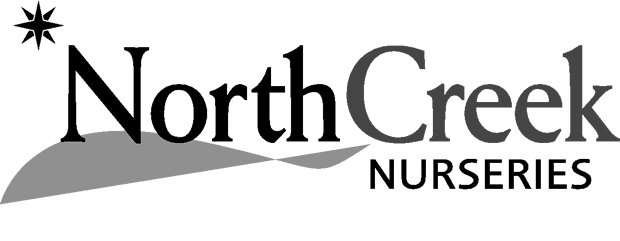 